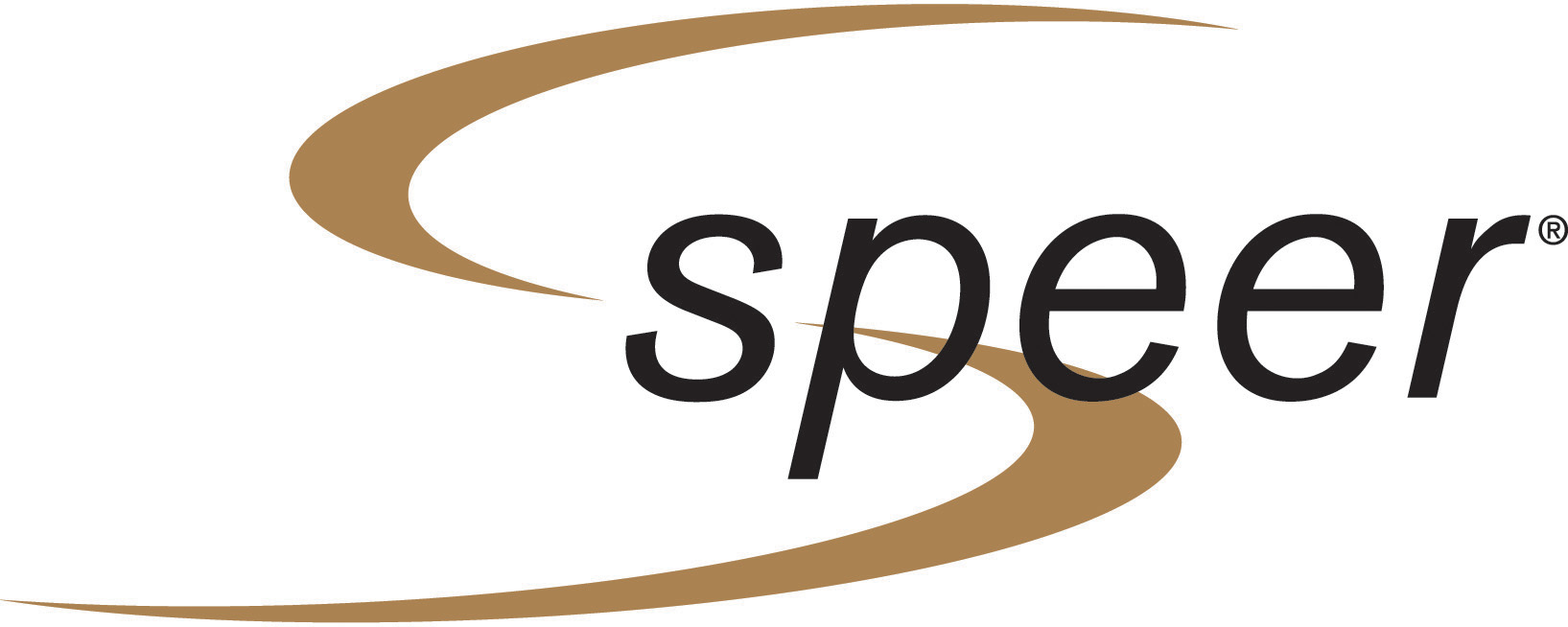 													 Contact: JJ ReichCommunications ManagerFirearms and Ammunition	(763) 323-3862FOR IMMEDIATE RELEASE 		 		  E-mail: pressroom@vistaoutdoor.comU.S. Department of Homeland Security Awards Speer Gold Dot with Contract for up to 120 Million RoundsLEWISTON, Idaho – December 19, 2017 – The U.S. Department of Homeland Security (DHS), Immigration Customs Enforcement (ICE), recently awarded Speer a major ammunition contract. Starting delivery in 2018, the contract provides for up to 120 million rounds of 124-grain, 9mm Luger Gold Dot Duty ammunition to multiple DHS law enforcement components and other Federal agencies for up to five years. This contract will provide the organization’s agents and officers with the legendary performance that has made Gold Dot the No. 1 load of law enforcement worldwide.“Speer Gold Dot has a long history of providing trusted performance time and time again for our nation’s law enforcement and military. We’re very proud to provide Gold Dot to the DHS for their duty ammunition needs,” said Jason Nash, Product Director.Each Gold Dot hollow-point cavity is tuned by caliber and bullet weight to ensure optimum expansion and penetration. Gold Dot was the first handgun ammunition loaded with true, bonded-core bullets. Speer’s exclusive Uni-Cor construction process bonds the jacket to the alloyed lead core one atom at a time to virtually eliminate core-jacket separation while guaranteeing uniform jacket thickness for superior accuracy.Additional Gold Dot features include ultra-reliable CCI primers, plus high-powered, clean-burning propellants and nickel-plated brass cases for smooth function and extreme durability.Headquartered in Lewiston, Idaho, Speer has a long-standing reputation for making the world's finest bullets and in 1996 became one of the first U.S. ammunition manufacturers to achieve ISO 9001 certification for quality. The company manufactures a variety of bullets and cartridges for law enforcement, reloading and sporting applications.Speer is a brand of Vista Outdoor Inc., an outdoor sports and recreation company. For more information on Speer, go to www.speer-ammo.com.About Vista OutdoorVista Outdoor is a leading global designer, manufacturer and marketer of consumer products in the growing outdoor sports and recreation markets. The company operates in two segments, Shooting Sports and Outdoor Products, and has a portfolio of well-recognized brands that provides consumers with a wide range of performance-driven, high-quality and innovative products for individual outdoor recreational pursuits. Vista Outdoor products are sold at leading retailers and distributors across North America and worldwide. Vista Outdoor is headquartered in Utah and has manufacturing operations and facilities in 13 U.S. States, Canada, Mexico and Puerto Rico along with international customer service, sales and sourcing operations in Asia, Australia, Canada, and Europe. For news and information, visit www.vistaoutdoor.com or follow us on Twitter @VistaOutdoorInc and Facebook at www.facebook.com/vistaoutdoor.###